Washington University School of MedicineCapital ProjectsPlease Pardon The Inconvenience While We Improve Our Facility.If You Have Any Questions, Please Call (Project Manager Cell) OrAfter Hours 362-3100In Case of Emergency, Please Contact Protective Services at 362-4357 (2-HELP from a campus phone)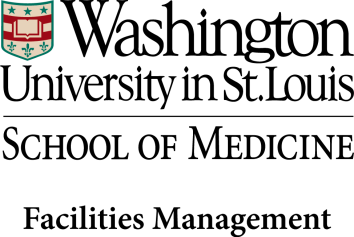 